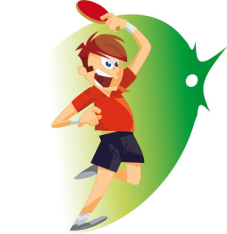 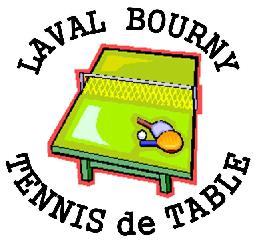 Saison 2021/2022Tournez SVP.....                                Saison 2021/2022RENSEIGNEMENTS RELATIFS A LA FAMILLERENSEIGNEMENTS RELATIFS A LA FAMILLEPère  NOM : ………………………………………..……… et/ou Mère NOM : ………..…………….………………................          PRÉNOM : …………………….……………………                     PRÉNOM : …………………………………………..          PROFESSION : ……………………………………..                    PROFESSION : …..…………..……………………...ADRESSE : ……………………………………………………….…….……………………………………………..…………... CODE POSTAL : ……………..……...    VILLE : …………..……………………………   BOURNY :     Oui       Non TÉLÉPHONE : Domicile ……………....……....……..  Portable …….…….…..….……….. Travail……………………..……..ADRESSE E-MAIL : ……………………………………...……………………………………………………………………..…Père  NOM : ………………………………………..……… et/ou Mère NOM : ………..…………….………………................          PRÉNOM : …………………….……………………                     PRÉNOM : …………………………………………..          PROFESSION : ……………………………………..                    PROFESSION : …..…………..……………………...ADRESSE : ……………………………………………………….…….……………………………………………..…………... CODE POSTAL : ……………..……...    VILLE : …………..……………………………   BOURNY :     Oui       Non TÉLÉPHONE : Domicile ……………....……....……..  Portable …….…….…..….……….. Travail……………………..……..ADRESSE E-MAIL : ……………………………………...……………………………………………………………………..…TARIFS DES INSCRIPTIONS   TARIFS DES INSCRIPTIONS   RENSEIGNEMENTS RELATIFS AUX ADHÉRENTSRENSEIGNEMENTS RELATIFS AUX ADHÉRENTSInformations sur les adhérentsCotisationsNom : ……………………………………… Prénom : ………………………………...Nom  de naissance : ………...……....………..  Date de naissance : …………...……..Lieu de naissance (code postal et ville) : ………....………………………………….…Certificat Médical:  Date: ……………..  ou Attestation:    Sexe:  F    M    ………………………..€Nom : ……………………………………… Prénom : ………………………………...Nom  de naissance : ………...……....………..  Date de naissance : …………...……..Lieu de naissance (code postal et ville) : ………....………………………………….…Certificat Médical:  Date: ……………..  ou Attestation:    Sexe:  F    M    ………………………..€Nom : ……………………………………… Prénom : ………………………………...Nom  de naissance : ………...……....………..  Date de naissance : …………...……..Lieu de naissance (code postal et ville) : ………....………………………………….…Certificat Médical:  Date: ……………..  ou Attestation:    Sexe:  F    M    ………………………..€AUTORISATION PARENTALEAUTORISATION PARENTALEJe soussigné(e) ______________________________________________    Père   Mère   Tuteur légalAutorise mon enfant  (ou mes enfants) _____________________________________________________________  A adhérer au Laval Bourny Tennis de Table pour toutes les activités proposées par l’association   A être transporté dans le cadre des activités de l’association par un autre parent ou un membre de l’association  En cas d’accident, j’autorise les responsables de l’association à prendre les dispositions nécessairesNota : Les parents doivent accompagner leurs enfants sur les lieux d’entrainements et s’assurer de la présence d’un responsable du club. En cas d’absence de ces derniers et jusqu’à leur arrivée, les parents doivent assurer la surveillance de leurs enfants. La prise en charge du Laval Bourny Tennis de Table s’arrête à partir du moment où l’entrainement est fini et que les enfants sont sortis de l’enceinte du club. Le Laval Bourny Tennis de Table décline toute responsabilité pour les accidents pouvant survenir avant et après leur prise en charge définie ci-dessus.Je soussigné(e) ______________________________________________    Père   Mère   Tuteur légalAutorise mon enfant  (ou mes enfants) _____________________________________________________________  A adhérer au Laval Bourny Tennis de Table pour toutes les activités proposées par l’association   A être transporté dans le cadre des activités de l’association par un autre parent ou un membre de l’association  En cas d’accident, j’autorise les responsables de l’association à prendre les dispositions nécessairesNota : Les parents doivent accompagner leurs enfants sur les lieux d’entrainements et s’assurer de la présence d’un responsable du club. En cas d’absence de ces derniers et jusqu’à leur arrivée, les parents doivent assurer la surveillance de leurs enfants. La prise en charge du Laval Bourny Tennis de Table s’arrête à partir du moment où l’entrainement est fini et que les enfants sont sortis de l’enceinte du club. Le Laval Bourny Tennis de Table décline toute responsabilité pour les accidents pouvant survenir avant et après leur prise en charge définie ci-dessus.DROIT A L’IMAGEDROIT A L’IMAGE J’accepte                        Je n’accepte pasQue l’association Laval Bourny Tennis de Table prenne des photographies et/ou des vidéo me représentant ou représentant mes enfants licenciés, dans les salles de sport ou tout autre lieu lors des manifestations sportives relatives à la vie de l’association. Ces photographies et/ou vidéo seront utilisées soit sur support papier (lettre d’information, affichage à la salle, …) soit sur le site internet du club à l’adresse suivant : http://www.lavalbournytennisdetable.fr . Les photographies et/ou vidéo ne pourront en aucun cas être fournies à un tiers (autre association, autre site web, …)PS : Dans le cas où le droit à l’image ne serait pas accordé, les photographies et/ou vidéo représentant l’adhérent pourront être utilisées par l’association après application d’un procédé rendant l’adhérent méconnaissable J’accepte                        Je n’accepte pasQue l’association Laval Bourny Tennis de Table prenne des photographies et/ou des vidéo me représentant ou représentant mes enfants licenciés, dans les salles de sport ou tout autre lieu lors des manifestations sportives relatives à la vie de l’association. Ces photographies et/ou vidéo seront utilisées soit sur support papier (lettre d’information, affichage à la salle, …) soit sur le site internet du club à l’adresse suivant : http://www.lavalbournytennisdetable.fr . Les photographies et/ou vidéo ne pourront en aucun cas être fournies à un tiers (autre association, autre site web, …)PS : Dans le cas où le droit à l’image ne serait pas accordé, les photographies et/ou vidéo représentant l’adhérent pourront être utilisées par l’association après application d’un procédé rendant l’adhérent méconnaissablePARTIE RÉSERVÉE A L’ASSOCIATIONPARTIE RÉSERVÉE A L’ASSOCIATIONInscription prise par : ________________________________ le  ______________Règlement :                                                              Coupon Sport ____________ Espèce  ___________________________        Chéquier Jeune ___________ Chèque Vacances   _________________        Pass’Sport  _______________ Ticket CAF (Quantité)  ________  x  6 €       Montant  ____________________ Chèque (Banque) ___________________     Montant  ____________________ Prélèvement  (donner RIB et pouvoir à Isabelle)  ________________________      Virement  (via notre site ou autre)  ____________________________________            Déduction fiscale : Non        Oui          Montant  ____________________      Nota : Possibilité de payer en plusieurs fois (maxi en 4 fois) avant fin décembresauf si espèces (un seul paiement possible)Total des Cotisations……………………….. €Déduction classique……………………….. €Déduction COVID-19……………………….. €Don supplémentaire……………………….. €Montant à Payer……………………….. €Attestation de PaiementNon     Oui 